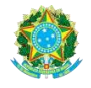 MINISTÉRIO DA EDUCAÇÃOSECRETARIA DE EDUCAÇÃO PROFISSIONAL E TECNOLÓGICAINSTITUTO FEDERAL DE EDUCAÇÃO, CIÊNCIA E TECNOLOGIA DE SERGIPEANEXO IFORMULÁRIO PARA SOLICITAÇÃO DE AFASTAMENTO1. IDENTIFICAÇÃO DO PROJETO2. DADOS DO SERVIDOR:3.BREVE RESUMO DA RELAÇÃO DIRETA ENTRE A AÇÃO DE DESENVOLVIMENTO E A ÁREA DE ATUAÇÃO DO SERVIDOR:4.BREVE RESUMO DO PROJETO DE PESQUISA E DO PLANO DE AÇÃO A SER IMPLEMENTADO QUANDO DO RETORNO ÀS ATIVIDADES LABORAIS:____________________, ______/______/___________________________________________________________Assinatura do ServidorMINISTÉRIO DA EDUCAÇÃOSECRETARIA DE EDUCAÇÃO PROFISSIONAL E TECNOLÓGICAINSTITUTO FEDERAL DE EDUCAÇÃO, CIÊNCIA E TECNOLOGIA DE SERGIPEANEXO IIDeclaração do servidor dando ciência de conhecimento dos termos constantes na Resolução CS/IFS nº 83/2021DECLARAÇÃO DE CIÊNCIAEu,________________________________________________________________________ Matrícula SIAPE ________________, declaro ter ciência dos termos do Regulamento de afastamento com vistas à atividade de capacitação/qualificação do IFS, comprometendo-me a cumprir e fazer cumprir as disposições nele contidas.____________________, ______/______/___________________________________________________________Assinatura do ServidorMINISTÉRIO DA EDUCAÇÃOSECRETARIA DE EDUCAÇÃO PROFISSIONAL E TECNOLÓGICAINSTITUTO FEDERAL DE EDUCAÇÃO, CIÊNCIA E TECNOLOGIA DE SERGIPEANEXO IIIDECLARAÇÃO DE COMPROMISSOEu,________________________________________________________________________Matrícula SIAPE _______________, servidor do IFS, comprometo-me a retomar minhas atividades, após conclusão da capacitação/qualificação, permanecendo no quadro efetivo do IFS, por um período igual ao do afastamento concedido para minha qualificação, incluindo os prazos das prorrogações, sob pena de devolução ao erário dos valores recebidos em vencimentos, bolsas e auxílios institucionais, em caso de não cumprimento dos termos constantes na presente declaração.____________________, ______/______/___________________________________________________________Assinatura do ServidorMINISTÉRIO DA EDUCAÇÃOSECRETARIA DE EDUCAÇÃO PROFISSIONAL E TECNOLÓGICAINSTITUTO FEDERAL DE EDUCAÇÃO, CIÊNCIA E TECNOLOGIA DE SERGIPEANEXO IVEm atendimento às exigências contidas no art. 28, da Instrução Normativa SGP-ENAP/SEDGG/ME nº 21, de 1º de fevereiro de 2021, faz-se necessário, ao servidor interessado em usufruir de afastamento, com vistas à participação em Programa de Pós-graduação stricto sensu, o fornecimento das informações que seguem:1-Local em que será realizada a ação de desenvolvimento: _________________________________________________________________________2-Carga horária prevista (obrigatório anexar documento comprobatório): _____________________________________________________3-Período de afastamento previsto, incluído o período de trânsito, se houver: _________________________________________________________________________4-Cópia do trecho do PDP onde está prevista a ação de desenvolvimento pretendida (Informar o número do item e anexar cópia da planilha do PDP): ______________________________________________________________________________________________________________________________________________________5-Indicação do número da Portaria de exoneração ou de dispensa da função de confiança exercida pelo servidor, quando o período de afastamento ultrapassar 30 (trinta) dias consecutivos: ____________________________________________________________________________________, ______/______/___________________________________________________________Assinatura do ServidorMINISTÉRIO DA EDUCAÇÃOSECRETARIA DE EDUCAÇÃO PROFISSIONAL E TECNOLÓGICAINSTITUTO FEDERAL DE EDUCAÇÃO, CIÊNCIA E TECNOLOGIA DE SERGIPEANEXO VPONTUAÇÃO DOS CRITÉRIOS DE CLASSIFICAÇÃODeclaro que as informações acima são verdadeiras sob pena de arcar com as responsabilidades legais nas esferas cíveis, penais e administrativas.____________________, ______/______/___________________________________________________________Assinatura do CandidatoMINISTÉRIO DA EDUCAÇÃOSECRETARIA DE EDUCAÇÃO PROFISSIONAL E TECNOLÓGICAINSTITUTO FEDERAL DE EDUCAÇÃO, CIÊNCIA E TECNOLOGIA DE SERGIPEANEXO VIManifestação da cadeia hierárquica superior do interessado, informando expressamente a relação direta entre a ação de desenvolvimento, o Projeto de Pesquisa e a área de atribuição do cargo efetivo, do cargo em comissão ou da função de confiança, ou à área de competências do setor de exercício respectivo.1. DADOS DO INTERESSADO2. MANIFESTAÇÃO DA CADEIA HIERÁRQUICA ____________________, ______/______/_________     ___________________________                                  __________________________          Chefia Imediata                                                   Diretor Geral ou Pró-ReitorMINISTÉRIO DA EDUCAÇÃOSECRETARIA DE EDUCAÇÃO PROFISSIONAL E TECNOLÓGICAINSTITUTO FEDERAL DE EDUCAÇÃO, CIÊNCIA E TECNOLOGIA DE SERGIPEANEXO VIIManifestação da cadeia hierárquica superior do interessado, atestando que o horário ou o local da ação de desenvolvimento inviabilizam o cumprimento da jornada semanal de trabalho por parte do servidor.1. DADOS DO INTERESSADO2. MANIFESTAÇÃO DA CADEIA HIERÁRQUICA3. AUTORIZAÇÃO DO AFASTAMENTODe acordo com o afastamento.                                                De acordo com o afastamento.                                            (   ) Sim (   ) Não                                                                      (   ) Sim (   ) NãoData _____/_____/_________                                                Data _____/_____/_________                                               ______________________________                                    ___________________________                 Chefia Imediata                                                       Diretor Geral ou Pró-ReitorMINISTÉRIO DA EDUCAÇÃOSECRETARIA DE EDUCAÇÃO PROFISSIONAL E TECNOLÓGICAINSTITUTO FEDERAL DE EDUCAÇÃO, CIÊNCIA E TECNOLOGIA DE SERGIPEANEXO VIIIDeclaração do servidor, assinada por sua cadeia hierárquica superior, informando a aplicabilidade prática, para o IFS, dos conhecimentos adquiridos na ação de desenvolvimento.1. DADOS DO INTERESSADO2. DECLARAÇÃO DE APLICABILIDADE ____________________, ______/______/________________________________________Assinatura do Servidor     ___________________________                                  __________________________          Chefia Imediata                                                   Diretor Geral ou Pró-ReitorMINISTÉRIO DA EDUCAÇÃOSECRETARIA DE EDUCAÇÃO PROFISSIONAL E TECNOLÓGICAINSTITUTO FEDERAL DE EDUCAÇÃO, CIÊNCIA E TECNOLOGIA DE SERGIPEANEXO IXPlano de ação, confeccionado pelo servidor, com assinatura de sua cadeia hierárquica superior, informando o modo pelo qual irá colocar em prática, no IFS, os conhecimentos adquiridos com a ação de desenvolvimento.1. DADOS DO INTERESSADO2. DADOS DO PLANO DE AÇÃODESAFIO (cenário encontrado): OBJETIVO (o que quer alcançar): RELEVÂNCIA (a importância da mudança que se quer): RESPONSÁVEL PELO MONITORAMENTO DO PLANO DE AÇÃO (o líder que coordenará o processo): PLANO DE AÇÃO____________________, ______/______/________________________________________Assinatura do Servidor     ___________________________                                  __________________________          Chefia Imediata                                                   Diretor Geral ou Pró-ReitorMINISTÉRIO DA EDUCAÇÃOSECRETARIA DE EDUCAÇÃO PROFISSIONAL E TECNOLÓGICAINSTITUTO FEDERAL DE EDUCAÇÃO, CIÊNCIA E TECNOLOGIA DE SERGIPEANEXO XDECLARAÇÃO DE DESISTÊNCIA DE VAGAEu, ________________________________________________, SIAPE:_____________ lotado no Campus _________________, candidato(a) aprovado(a) no processo seletivo para concessão de afastamentos para participação em programa de pós-graduação stricto sensu no Brasil e no exterior, pelo Edital n° _______ de _________, classificado(a) em _____ lugar, venho pela presente, declarar, formal e definitivamente, a minha desistência à vaga.____________________, ______/______/___________________________________________________________Assinatura do ServidorMINISTÉRIO DA EDUCAÇÃOSECRETARIA DE EDUCAÇÃO PROFISSIONAL E TECNOLÓGICAINSTITUTO FEDERAL DE EDUCAÇÃO, CIÊNCIA E TECNOLOGIA DE SERGIPEANEXO XIAVALIAÇÃO DO ALCANCE DAS METAS DE DESEMPENHO INDIVIDUALNome:________________________________________________ SIAPE:_____________ Campus e unidade de exercício:_______________________________________________ ____________________, ______/______/_________Assinatura da Chefia ImediataAssinatura do ServidorMINISTÉRIO DA EDUCAÇÃOSECRETARIA DE EDUCAÇÃO PROFISSIONAL E TECNOLÓGICAINSTITUTO FEDERAL DE EDUCAÇÃO, CIÊNCIA E TECNOLOGIA DE SERGIPEANEXO XIIFORMULÁRIO DE RECURSOEncaminho à Comissão de Seleção de Afastamento para Pós-graduação stricto sensu e/ou a PROGEP o recurso relativo a__________________________________________________1. Dados do RequerenteNome: _____________________________________________________SIAPE__________E-mail: ____________________________________________________________________Campus e unidade de exercício: _________________________________________________2. Razões do recurso:Declaro que as informações fornecidas neste recurso são de minha inteira responsabilidade e que estou ciente das implicações legais.____________________, ______/______/___________________________________________________________Assinatura do ServidorMINISTÉRIO DA EDUCAÇÃOSECRETARIA DE EDUCAÇÃO PROFISSIONAL E TECNOLÓGICAINSTITUTO FEDERAL DE EDUCAÇÃO, CIÊNCIA E TECNOLOGIA DE SERGIPEANEXO XIIIDECLARAÇÃO DE NÃO EXIGÊNCIA DE PROJETO DE PESQUISA E DE COMPROMISSOEu,__________________________________________________________________________________________ Matrícula SIAPE _______________, servidor do IFS, declaro para os devidos fins que não foi exigida a apresentação de projeto de pesquisa no processo seletivo do Programa de Pós-graduação ou Pós-doutorado do curso de (nível e nome do curso) ofertado pela (nome da instituição) no qual fui aprovado e comprometo-me que o projeto de pesquisa a ser desenvolvido terá relação direta com a área de atribuição do meu cargo efetivo, do cargo em comissão ou da função de confiança, ou com à área de competências do meu setor de exercício devendo apresentar à PROPEX posteriormente.____________________, ______/______/___________________________________________________________Assinatura do ServidorTÍTULO DO PROJETO:TÍTULO DO PROJETO:AFASTAMENTO ANTERIOR:(   ) NÃO (   ) SIM, período do afastamento:INSTITUIÇÃO PROMOTORA:INSTITUIÇÃO PROMOTORA:CURSO:CURSO:NOME:NOME:NOME:NOME:NOME:NOME:SIAPE:CAMPUS/SETOR:CAMPUS/SETOR:CAMPUS/SETOR:CAMPUS/SETOR:CAMPUS/SETOR:CAMPUS/SETOR:CAMPUS/SETOR:CARGO:CARGO:CARGO:CARGO:CARGO:CARGO:CARGO:TEMPO DE EFETIVO EXERCÍCIO NO IFS:TEMPO DE EFETIVO EXERCÍCIO NO IFS:TEMPO DE EFETIVO EXERCÍCIO NO IFS:TEMPO DE EFETIVO EXERCÍCIO NO IFS:TEMPO DE EFETIVO EXERCÍCIO NO IFS:TEMPO DE EFETIVO EXERCÍCIO NO IFS:TEMPO DE EFETIVO EXERCÍCIO NO IFS:NÍVEL DE ESCOLARIDADE:NÍVEL DE ESCOLARIDADE:NÍVEL DE ESCOLARIDADE:NÍVEL DE ESCOLARIDADE:NÍVEL DE ESCOLARIDADE:NÍVEL DE ESCOLARIDADE:NÍVEL DE ESCOLARIDADE:CPF:CPF:RG:RG:RG:CEL:CEL:ENDEREÇO:BAIRRO:BAIRRO:BAIRRO:BAIRRO:CEP:CEP:CEP:CIDADE:CIDADE:CIDADE:CIDADE:ESTADO:ESTADO:ESTADO:TELEFONE:TELEFONE:TELEFONE:E-MAIL:E-MAIL:E-MAIL:E-MAIL:Nome do Candidato:Nome do Candidato:Nome do Candidato:Nome do Candidato:Nome do Candidato:Nome do Candidato:Campus:Campus:Campus:SIAPE:SIAPE:SIAPE:Critérios(O candidato deverá apresentar a documentação comprobatória de cada item pontuado)Pontuação por ItemPontuação por Item SolicitadaPontuação por Item SolicitadaPontuação Máxima por CritérioPontuação Máxima por CritérioSolicitada1. Nota da avaliação de desempenho individual1. Nota da avaliação de desempenho individual1. Nota da avaliação de desempenho individual1. Nota da avaliação de desempenho individual1. Nota da avaliação de desempenho individual1. Nota da avaliação de desempenho individualMédia da nota da última avaliação de desempenho individual do servidor entre 91% e 100%2525Média da nota da última avaliação de desempenho individual do servidor entre 81% e 90%2025Média da nota da última avaliação de desempenho individual do servidor entre 71% e 80%1525Média da nota da última avaliação de desempenho individual do servidor entre 60% e 70%10252. Alcance das metas de desempenho individual2. Alcance das metas de desempenho individual2. Alcance das metas de desempenho individual2. Alcance das metas de desempenho individual2. Alcance das metas de desempenho individual2. Alcance das metas de desempenho individualCumpre efetivamente os horários de trabalho520Atende e participa efetivamente das reuniões convocadas, de cunho pedagógico e/ou administrativo520Cumpre os prazos estabelecidos para as tarefas técnicas, administrativas e/ou pedagógicas520Cumpre as tarefas na quantidade e/ou qualidade determinada5203. Nota do Programa de Pós-Graduação, segundo avaliação da CAPES3. Nota do Programa de Pós-Graduação, segundo avaliação da CAPES3. Nota do Programa de Pós-Graduação, segundo avaliação da CAPES3. Nota do Programa de Pós-Graduação, segundo avaliação da CAPES3. Nota do Programa de Pós-Graduação, segundo avaliação da CAPES3. Nota do Programa de Pós-Graduação, segundo avaliação da CAPES10 (dez) pontos entre 4 e 51015 (quinze) pontos entre 6 e 7154. Exercício da função de Gestor e/ou Fiscal de Contrato Administrativo ou Pregoeiro nos últimos 12 (doze) meses4. Exercício da função de Gestor e/ou Fiscal de Contrato Administrativo ou Pregoeiro nos últimos 12 (doze) meses4. Exercício da função de Gestor e/ou Fiscal de Contrato Administrativo ou Pregoeiro nos últimos 12 (doze) meses4. Exercício da função de Gestor e/ou Fiscal de Contrato Administrativo ou Pregoeiro nos últimos 12 (doze) meses4. Exercício da função de Gestor e/ou Fiscal de Contrato Administrativo ou Pregoeiro nos últimos 12 (doze) meses4. Exercício da função de Gestor e/ou Fiscal de Contrato Administrativo ou Pregoeiro nos últimos 12 (doze) mesesTer exercido a função de Gestor e/ou Fiscal de Contrato Administrativo ou Pregoeiro nos últimos 12 (doze) meses20205. Participação em projeto de pesquisa no IFS ou promovido pelo IFS nos últimos 12 (doze) meses5. Participação em projeto de pesquisa no IFS ou promovido pelo IFS nos últimos 12 (doze) meses5. Participação em projeto de pesquisa no IFS ou promovido pelo IFS nos últimos 12 (doze) meses5. Participação em projeto de pesquisa no IFS ou promovido pelo IFS nos últimos 12 (doze) meses5. Participação em projeto de pesquisa no IFS ou promovido pelo IFS nos últimos 12 (doze) meses5. Participação em projeto de pesquisa no IFS ou promovido pelo IFS nos últimos 12 (doze) mesesParticipou de projeto de pesquisa no IFS ou promovido pelo IFS nos últimos 12 (doze) meses20206. Servidor que nunca foi contemplado com afastamento para qualificação stricto sensu6. Servidor que nunca foi contemplado com afastamento para qualificação stricto sensu6. Servidor que nunca foi contemplado com afastamento para qualificação stricto sensu6. Servidor que nunca foi contemplado com afastamento para qualificação stricto sensu6. Servidor que nunca foi contemplado com afastamento para qualificação stricto sensu6. Servidor que nunca foi contemplado com afastamento para qualificação stricto sensuNunca ter sido contemplado com afastamento para qualificação stricto sensu20207. Tempo de efetivo exercício no IFS7. Tempo de efetivo exercício no IFS7. Tempo de efetivo exercício no IFS7. Tempo de efetivo exercício no IFS7. Tempo de efetivo exercício no IFS7. Tempo de efetivo exercício no IFS1 (um) ponto por ano de efetivo exercício18. Aprovação em programa de pós-graduação stricto sensu8. Aprovação em programa de pós-graduação stricto sensu8. Aprovação em programa de pós-graduação stricto sensu8. Aprovação em programa de pós-graduação stricto sensu8. Aprovação em programa de pós-graduação stricto sensu8. Aprovação em programa de pós-graduação stricto sensu30 (trinta) pontos para mestrado303020 (vinte) pontos para doutorado20309. Tempo necessário para conclusão do curso9. Tempo necessário para conclusão do curso9. Tempo necessário para conclusão do curso9. Tempo necessário para conclusão do curso9. Tempo necessário para conclusão do curso9. Tempo necessário para conclusão do curso20 (vinte) pontos para o servidor com até 1 (um) ano para conclusão de curso de Doutorado ou com até 6 (seis) meses para conclusão de curso de Mestrado202015 (quinze) pontos para o servidor com até 2 (dois) anos para conclusão de curso de Doutorado ou com até 1 (um) ano para conclusão de curso de Mestrado152010. Servidor com menos de 10% de faltas injustificadas nos últimos 6 (seis) meses10. Servidor com menos de 10% de faltas injustificadas nos últimos 6 (seis) meses10. Servidor com menos de 10% de faltas injustificadas nos últimos 6 (seis) meses10. Servidor com menos de 10% de faltas injustificadas nos últimos 6 (seis) meses10. Servidor com menos de 10% de faltas injustificadas nos últimos 6 (seis) meses10. Servidor com menos de 10% de faltas injustificadas nos últimos 6 (seis) mesesServidor com menos de 10% (dez por cento) de faltas injustificadas nos últimos 6 (seis) meses202011. Manter currículo atualizado na Plataforma Banco de Talentos do Governo Federal11. Manter currículo atualizado na Plataforma Banco de Talentos do Governo Federal11. Manter currículo atualizado na Plataforma Banco de Talentos do Governo Federal11. Manter currículo atualizado na Plataforma Banco de Talentos do Governo Federal11. Manter currículo atualizado na Plataforma Banco de Talentos do Governo Federal11. Manter currículo atualizado na Plataforma Banco de Talentos do Governo FederalManter currículo atualizado na Plataforma Banco de Talentos do Governo Federal2020Total de PontosTotal de PontosTotal de PontosTotal de PontosNome: SIAPE:Cargo Efetivo:Cargo Efetivo:Cargo em Comissão ou Função de Confiança:Cargo em Comissão ou Função de Confiança:Unidade de exercício / Lotação:Unidade de exercício / Lotação:Nome: SIAPE:Cargo Efetivo:Cargo Efetivo:Cargo em Comissão ou Função de Confiança:Cargo em Comissão ou Função de Confiança:Unidade de exercício / Lotação:Unidade de exercício / Lotação:Nome: SIAPE:Cargo Efetivo:Cargo Efetivo:Cargo em Comissão ou Função de Confiança:Cargo em Comissão ou Função de Confiança:Unidade de exercício / Lotação:Unidade de exercício / Lotação:Nome: SIAPE:Cargo Efetivo:Cargo Efetivo:Cargo em Comissão ou Função de Confiança:Cargo em Comissão ou Função de Confiança:Unidade de exercício / Lotação:Unidade de exercício / Lotação:O QUE?(Atividades que serão realizadas para alcançar o objetivo. Devem começar com o verbo no infinito)COMO?(Forma de desenvolver O que? Geralmente começa com o verbo no gerúndio)QUANDO?(Duração prevista)QUANDO?(Duração prevista)QUEM?(Responsável pela execução)STATUSOBSERVAÇÃOO QUE?(Atividades que serão realizadas para alcançar o objetivo. Devem começar com o verbo no infinito)COMO?(Forma de desenvolver O que? Geralmente começa com o verbo no gerúndio)InícioTérmino CritérioPontuaçãoDe 60% a 80% - 3 (três) pontosDe 81% a 100% - 5 (cinco) pontosCumpre efetivamente os horários de trabalhoAtende e participa efetivamente das reuniões convocadas, de cunho pedagógico e/ou administrativoCumpre os prazos estabelecidos para as tarefas técnicas, administrativas e/ou pedagógicasCumpre as tarefas na quantidade e/ou qualidade determinadaTotal de Pontos